结果公告附件：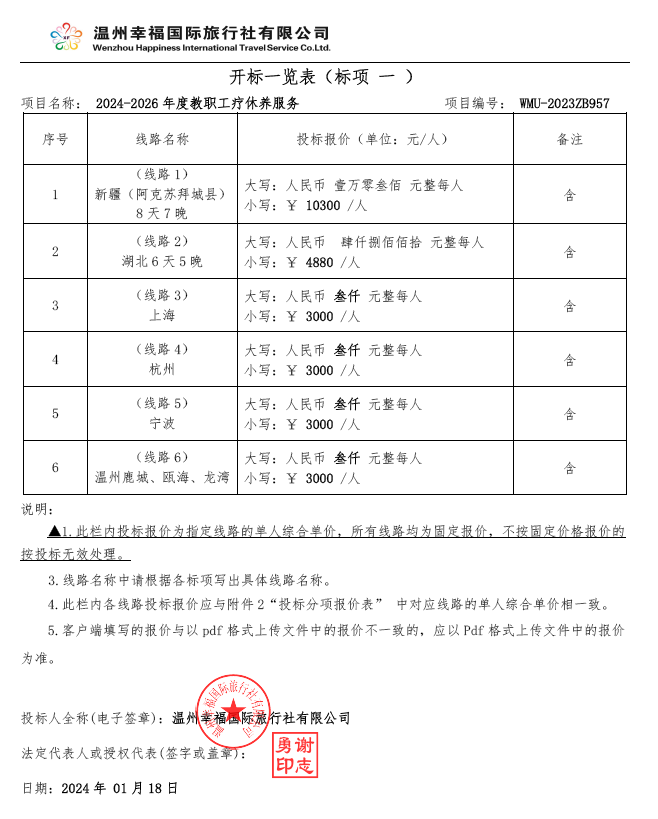 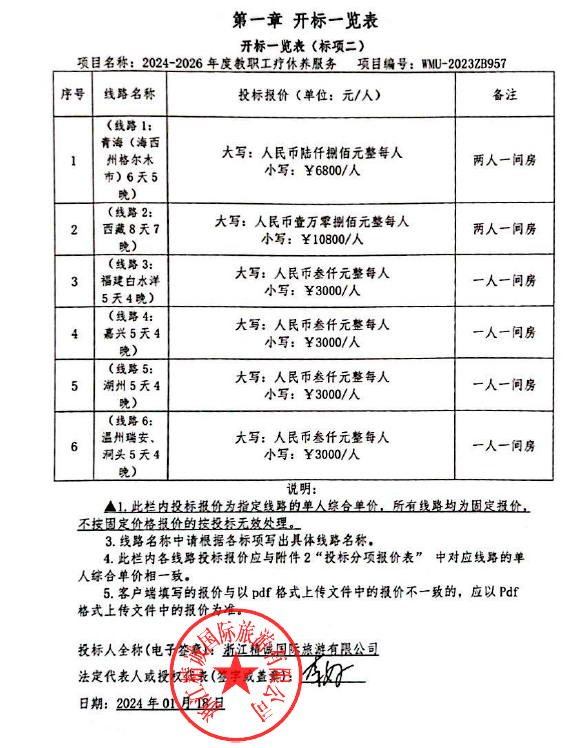 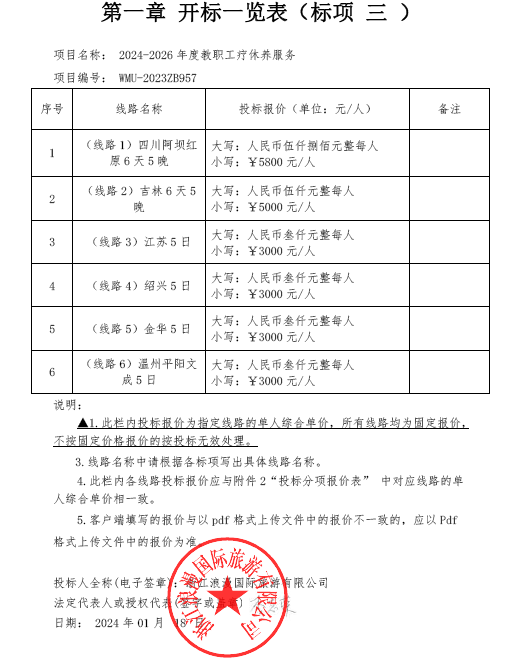 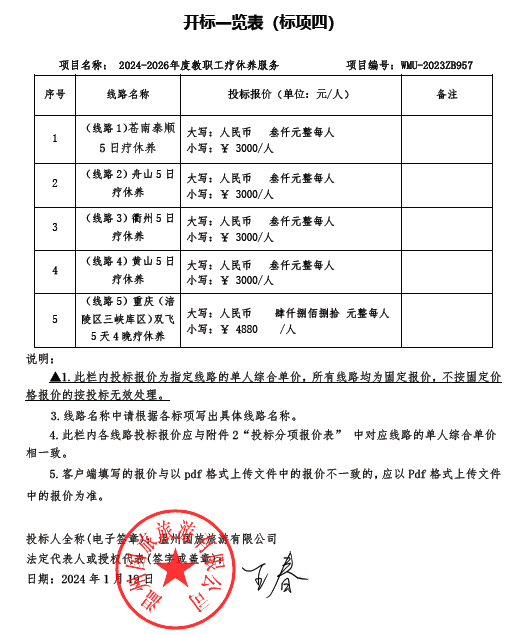 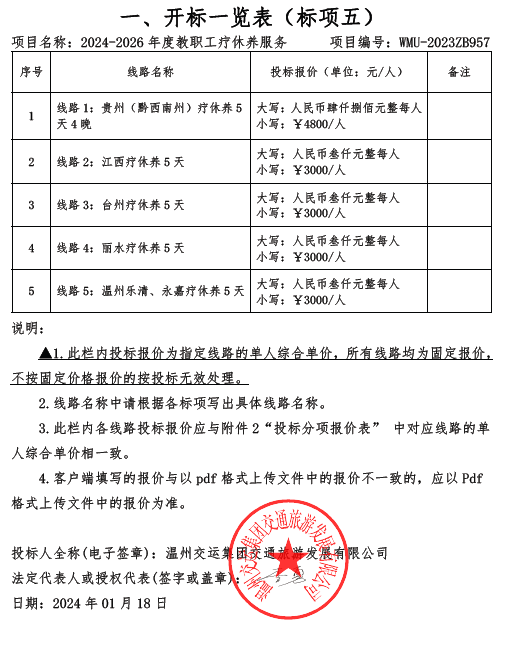 